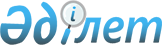 Солтүстік Қазақстан облысы Уәлиханов ауданының әлеуметтік көмек көрсетудің, оның мөлшерлерін белгілеудің және мұқтаж азаматтардың жекелеген санаттарының тізбесін айқындаудың қағидаларын бекіту туралыСолтүстік Қазақстан облысы Уәлиханов аудандық мәслихатының 2023 жылғы 15 қарашадағы № 13-10 с шешімі. Солтүстік Қазақстан облысының Әділет департаментінде 2023 жылғы 16 қарашада № 7623-15 болып тіркелді.
      19.03.2024 редакциясында
      ҚР НҚА электрондық түрдегі эталондық бақылау банкі, 24.11.2023 жарияланды
      Солтүстік Қазақстан облысы Уәлиханов аудандық мәслихатының 2023 жылғы 15 қарашадағы № 13-10 с шешімі. Солтүстік Қазақстан облысының Әділет департаментінде 2023 жылғы 16 қарашада № 7623-15 болып тіркелді
      Солтүстік Қазақстан облысы Уәлиханов ауданының әлеуметтік көмек көрсетудің, оның мөлшерлерін белгілеудің және мұқтаж азаматтардың жекелеген санаттарының тізбесін айқындаудың қағидаларын бекіту туралы
      "Қазақстан Республикасындағы жергілікті мемлекеттік басқару және өзін-өзі басқару туралы" Қазақстан Республикасы Заңының 6-бабы 2-3-тармағына, "Құқықтық актілер туралы" Қазақстан Республикасы Заңының 27-бабына, "Әлеуметтік көмек көрсетудің, оның мөлшерлерін белгілеудің және мұқтаж азаматтардың жекелеген санаттарының тізбесін айқындаудың үлгілік қағидаларын бекіту туралы" Қазақстан Республикасы Үкіметінің 2023 жылғы 30 маусымдағы № 523 қаулысына сәйкес Солтүстік Қазақстан облысы Уәлиханов аудандық мәслихаты ШЕШІМ ҚАБЫЛДАДЫ:
      1. Қоса беріліп отырған Солтүстік Қазақстан облысы Уәлиханов ауданының әлеуметтік көмек көрсетудің, оның мөлшерлерін белгілеудің және мұқтаж азаматтарының жекелеген санаттарының тізбесін айқындау қағидалары бекітілсін (бұдан әрі-Қағидалар).
      2. Осы шешімнің қосымшасына сәйкес Солтүстік Қазақстан облысы Уәлиханов аудандық мәслихатының кейбір шешімдерінің күші жойылды деп танылсын.
      3. Осы шешіммен бекітілген Қағидалардың 6-тармағының 8) тармақшасы 2023 жылғы 31 желтоқсанға дейін қолданылады деп белгіленсін.
      4. Осы шешім оның алғашқы ресми жарияланған күнінен кейін күнтізбелік он күн өткен соң қолданысқа енгізіледі.
      Уәлиханов аудандық мәслихатының төрағасы      М. Абдулов
      Уәлиханов аудандық мәслихатының
      2023 жылғы 15 қарашадағы № 13-10 с
      шешімімен бекітілген
      Солтүстік Қазақстан облысы Уәлиханов ауданында әлеуметтік көмек көрсетудің, оның мөлшерлерін белгілеудің және мұқтаж азаматтардың жекелеген санаттарының тізбесін айқындаудың қағидалары
      1-тарау. Жалпы ережелер
      1. Осы Солтүстік Қазақстан облысы Уәлиханов ауданының әлеуметтік көмек көрсетудің, оның мөлшерлерiн белгiлеудің және мұқтаж азаматтардың жекелеген санаттарының тiзбесiн айқындаудың қағидалары (бұдан әрi - Қағидалар) Қазақстан Республикасының Әлеуметтік кодексі, Қазақстан Республикасының "Ардагерлер туралы" Заңы негізінде, Қазақстан Республикасы Үкіметінің 2023 жылғы 30 маусымдағы № 523 "Әлеуметтік көмек көрсетудің, оның мөлшерлерін белгілеудің және мұқтаж азаматтардың жекелеген санаттарының тізбесін айқындаудың үлгілік қағидаларын бекіту туралы" қаулысына (бұдан әрі – Үлгілік қағидалар) сәйкес әзірленді және әлеуметтік көмек көрсетудің, оның мөлшерлерін белгілеудің және мұқтаж азаматтардың жекелеген санаттарының тізбесін айқындаудың тәртібін белгілейді.
      2. Осы Қағидаларда пайдаланылатын негізгі терминдер мен ұғымдар:
      1) "Азаматтарға арналған үкімет" мемлекеттік корпорациясы (бұдан әрі – уәкілетті ұйым) – Қазақстан Республикасының заңнамасына сәйкес мемлекеттік қызметтерді көрсету, "бір терезе" қағидаты бойынша өтініштерді қабылдау және олардың нәтижелерін көрсетілетін қызметті алушыға беру жөніндегі жұмысты ұйымдастыру, мемлекеттік қызметтерді электрондық нысанда көрсетуді қамтамасыз ету үшін Қазақстан Республикасы Үкіметінің шешімі бойынша құрылған заңды тұлға;
      2) арнайы комиссия – мұқтаж азаматтардың жекелеген санаттарына әлеуметтік көмек көрсетуге үміткер адамның (отбасының) өтінішін қарау бойынша Солтүстік Қазақстан облысы Уәлиханов ауданы әкімінің шешімімен құрылатын комиссия;
      3) әлеуметтік көмек – жергілікті атқарушы орган мұқтаж азаматтардың жекелеген санаттарына (бұдан әрі-алушылар), сондай-ақ атаулы күндер мен мереке күндеріне орай ақшалай немесе заттай нысанда көрсететін көмек;
      4) әлеуметтік көмек көрсету жөніндегі уәкілетті орган – "Солтүстік Қазақстан облысы Уәлиханов ауданы әкімдігінің жұмыспен қамту және әлеуметтік бағдарламалар бөлімі" коммуналдық мемлекеттік мекемесі;
      5) ең төменгі күнкөріс деңгейі- шамасы бойынша ең төменгі тұтыну себетінің құнына тең, бір адамға шаққандағы ең төмен ақшалай кіріс;
      6) жан басына шаққандағы орташа кіріс – отбасының бір айдағы жиынтық кірісінің отбасының әрбір мүшесіне тура келетін үлесі;
      7) мереке күндері – Қазақстан Республикасының ұлттық және мемлекеттік мереке күндері;
      8) мерекелік күндер (бұдан әрі – атаулы күндер) - Қазақстан Республикасының кәсіптік және өзге де мерекелері;
      9) учаскелік комиссия – атаулы әлеуметтік көмек алуға өтініш жасаған тұлғалардың (отбасылардың) материалдық жағдайына зерттеп-қарау жүргізу үшін тиісті әкімшілік-аумақтық бірліктер әкімдерінің шешімімен құрылатын арнаулы комиссия;
      10) шекті шама - әлеуметтік көмектің бекітілген ең жоғары мөлшері.
      3. Осы Қағидалар Солтүстік Қазақстан облысы Уәлиханов ауданының аумағында тұрақты тіркелген және тұратын адамдарға қолданылады.
      4. Қазақстан Республикасының Әлеуметтік кодексінің 71-бабының 4-тармағында, 170-бабының 3-тармағында, 229-бабының 3-тармағында, "Ардагерлер туралы" Қазақстан Республикасы Заңының (бұдан әрі - Заң) 10-бабы 1-тармағының 2) тармақшасында, 11-бабының 1-тармағының 2) тармақшасында, 12-бабының 1-тармағының 2) тармақшасында, 13-бабының 2) тармақшасында, 17-бабында көрсетілген тұлғаларға әлеуметтік көмек осы қағидаларда көзделген тәртіппен көрсетіледі.
      5. Әлеуметтік көмек бір рет және (немесе) мезгіл-мезгіл (ай сайын, тоқсан сайын, жартыжылдықта 1 рет, жылына 1 рет) көрсетіледі.
      2-тарау. Әлеуметтік көмек көрсетудің, мұқтаж алушылардың жекелеген санаттарының тізбесін айқындау және әлеуметтік көмектің мөлшерлерін белгілеу тәртібі
      6. Мереке күндері мен атаулы күндерге әлеуметтік көмек азаматтардың мынадай санаттарына ақшалай төлемдер түрінде жылына 1 (бір) рет көрсетіледі:
      1) 15 ақпан- Кеңес әскерлерінің шектеулі контингентін Ауғанстан Демократиялық Республикасынан шығару күні:
      бұрынғы КСР Одағы үкіметтік органдарының шешімдеріне сәйкес басқа мемлекеттердің аумағындағы ұрыс қимылдарына қатысқан Кеңес Армиясының, Әскери-теңіз флотының, Мемлекеттік қауіпсіздік комитетінің әскери қызметшілеріне, бұрынғы КСР Одағы ішкі істер министрлігінің басшы және қатардағы құрамының адамдарына (әскери мамандар мен кеңесшілерді қоса алғанда) – 35 (отыз бес) айлық есептік көрсеткіштер мөлшерінде, 2024 жылғы 15 ақпанды қоспағанда, 2024 жылғы 15 ақпанына Кеңес әскерлерінің шектеулі контингентін Ауғанстан Демократиялық Республикасынан шығаруының 35 жылдығын мерекелеуге байланысты 50 (елу) айлық есептік көрсеткіш мөлшерінде;
      оқу жиындарына шақырылған және Ауғанстанға ұрыс қимылдары жүрiп жатқан кезеңде жiберiлген әскери мiндеттiлерге –35 (отыз бес) айлық есептік көрсеткіштер мөлшерінде, 2024 жылғы 15 ақпанды қоспағанда, 2024 жылғы 15 ақпанына Кеңес әскерлерінің шектеулі контингентін Ауғанстан Демократиялық Республикасынан шығаруының 35 жылдығын мерекелеуге байланысты 50 (елу) айлық есептік көрсеткіш мөлшерінде;
      Ауғанстанға ұрыс қимылдары жүрiп жатқан кезеңде осы елге жүк жеткiзу үшiн жiберiлген автомобиль батальондарының әскери қызметшiлеріне - 35 (отыз бес) айлық есептік көрсеткіштер мөлшерінде, 2024 жылғы 15 ақпанды қоспағанда, 2024 жылғы 15 ақпанына Кеңес әскерлерінің шектеулі контингентін Ауғанстан Демократиялық Республикасынан шығаруының 35 жылдығын мерекелеуге байланысты 50 (елу) айлық есептік көрсеткіш мөлшерінде;
      бұрынғы КСР Одағының аумағынан Ауғанстанға жауынгерлiк тапсырмалармен ұшқан ұшу құрамының әскери қызметшiлерiне -35 (отыз бес) айлық есептік көрсеткіштер мөлшерінде, 2024 жылғы 15 ақпанды қоспағанда, 2024 жылғы 15 ақпанына Кеңес әскерлерінің шектеулі контингентін Ауғанстан Демократиялық Республикасынан шығаруының 35 жылдығын мерекелеуге байланысты 50 (елу) айлық есептік көрсеткіш мөлшерінде;
      Ауғанстандағы кеңестік әскери контингентке қызмет көрсеткен, жарақат, контузия алған немесе мертіккен не ұрыс қимылдарын қамтамасыз етуге қатысқаны үшін бұрынғы КСР Одағының ордендерiмен және медальдарымен марапатталған жұмысшылар мен қызметшiлерге -35 (отыз бес) айлық есептік көрсеткіштер мөлшерінде, 2024 жылғы 15 ақпанды қоспағанда, 2024 жылғы 15 ақпанына Кеңес әскерлерінің шектеулі контингентін Ауғанстан Демократиялық Республикасынан шығаруының 35 жылдығын мерекелеуге байланысты 50 (елу) айлық есептік көрсеткіш мөлшерінде;
      бұрынғы КСР Одағын қорғау, әскери қызметтiң өзге де мiндеттерiн басқа кезеңдерде атқару кезiнде жаралануы, контузия алуы, мертігуі салдарынан немесе майданда болуына байланысты, сондай-ақ Ауғанстанда немесе ұрыс қимылдары жүргiзiлген басқа да мемлекеттерде әскери қызметiн өткеру кезiнде ауруға шалдығуы салдарынан мүгедектік белгіленген әскери қызметшiлерге -35 (отыз бес) айлық есептік көрсеткіштер мөлшерінде, 2024 жылғы 15 ақпанды қоспағанда, 2024 жылғы 15 ақпанына Кеңес әскерлерінің шектеулі контингентін Ауғанстан Демократиялық Республикасынан шығаруының 35 жылдығын мерекелеуге байланысты 50 (елу) айлық есептік көрсеткіш мөлшерінде;
      басқа елдердегі майдандағы әскери контингенттерге қызмет көрсеткен және ұрыс қимылдарын жүргiзу кезеңiнде жаралануы, контузия алуы, мертігуі не ауруға шалдығуы салдарынан мүгедектік белгіленген тиiстi санаттардағы жұмысшылар мен қызметшiлерге - 35 (отыз бес) айлық есептік көрсеткіштер мөлшерінде;
      Ауғанстандағы немесе ұрыс қимылдары жүргiзiлген басқа да мемлекеттердегi ұрыс қимылдары кезiнде жаралануы, контузия алуы, мертігуі, ауруға шалдығуы салдарынан қаза тапқан (хабар-ошарсыз кеткен) немесе қайтыс болған әскери қызметшiлердiң отбасыларына -35 (отыз бес) айлық есептік көрсеткіштер мөлшерінде;
      1992 жылғы қыркүйек – 2001 жылғы ақпан аралығындағы кезеңде Тәжік-Ауған учаскесінде Тәуелсіз Мемлекеттер Достастығының шекарасын күзетуді күшейту жөніндегі мемлекетаралық шарттар мен келісімдерге сәйкес міндеттерді орындаған Қазақстан Республикасының әскери қызметшілеріне - 35 (отыз бес) айлық есептік көрсеткіш мөлшерінде;
      2003 жылғы тамыз – 2008 жылғы қазан аралығындағы кезеңде Ирактағы халықаралық бітімгершілік операцияға бітімгерлер ретінде қатысқан Қазақстан Республикасының әскери қызметшілеріне - 35 (отыз бес) айлық есептік көрсеткіш мөлшерінде;
      1986 – 1991 жылдар аралығындағы кезеңде Таулы Қарабақтағы этносаралық жанжалды реттеуге қатысқан бұрынғы КСР Одағының ішкі істер және мемлекеттік қауіпсіздік органдарының әскери қызметшілеріне,
      сондай – ақ басшы және қатардағы құрамының адамдарына – 35 (отыз бес) айлық есептік көрсеткіш мөлшерінде;
      2) 8 наурыз - Халықаралық әйелдер күні:
      "Алтын алқа", "Күміс алқа" алқаларымен марапатталған немесе бұрын "Батыр Ана" атағын алғандар, I және II дәрежелі "Ана даңқы" ордендерімен марапатталған көп балалы аналарға - 10 (он) айлық есептік көрсеткіш мөлшерінде;
      бірге тұратын төрт және одан да көп кәмелетке толмаған балалары, оның ішінде он сегіз жасқа толғаннан кейін білім беру ұйымдарын бітіретін уақытқа дейін (бірақ жиырма үш жасқа толғанға дейін) орта, техникалық және кәсіптік, орта білімнен кейінгі, жоғары және (немесе) жоғары оқу орнынан кейінгі білім беру ұйымдарында күндізгі оқу нысаны бойынша оқитын балалары бар көп балалы отбасыларға – 5 (бес) айлық есептік көрсеткіш мөлшерінде;
      3) 7 мамыр – Отан қорғаушы күні:
      бейбiт уақытта әскери қызметiн өткеру кезiнде қаза тапқан (қайтыс болған) әскери қызметшiлердiң отбасыларына - 5 (бес) айлық есептік көрсеткіштер мөлшерінде;
      бұрынғы Кеңестік Социалистік Республикалар Одағы (бұдан әрі – КСР Одағы) Қорғаныс министрлiгiнің, iшкi iстер және мемлекеттiк қауiпсiздiк органдарының әскери мiндеттiлер жиындарына шақырылған, қоғамға жат көрiнiстерге байланысты төтенше жағдайлар кезiнде қоғамдық тәртiптi қорғау жөнiндегi міндеттерді орындау кезінде қаза тапқан (қайтыс болған) әскери қызметшiлерінiң, басшы және қатардағы құрам адамдарының отбасыларына - 5 (бес) айлық есептік көрсеткіштер мөлшерінде;
      4) 9 мамыр – Жеңіс күні:
      Ұлы Отан соғысының қатысушыларына, атап айтқанда, Ұлы Отан соғысы кезеңінде, сондай – ақ бұрынғы КСР Одағын қорғау жөніндегі басқа да жауынгерлік операциялар кезінде армия мен флоттың құрамына кірген әскери бөлімдерде, штабтар мен мекемелерде қызмет өткерген әскери қызметшілерге, Ұлы Отан соғысының партизандары мен жерасты қайраткерлеріне- 1 500 000 (бір миллион) бес жүз мың) теңге мөлшерінде ;
      Ұлы Отан соғысы кезеңінде алған жаралануы, контузия алуы, мертігуі немесе ауруы салдарынан мүгедектігі бар адамдарға, атап айтқанда, майдандағы Ұлы Отан соғысының партизандары мен жерасты қайраткерлеріне сондай-ақ Ұлы Отан соғысы кезінде соғыс қимылдары ауданында, темір жолдардың майдан алдындағы учаскелерінде, қорғаныс шептерінің құрылыстарында, Әскери-теңіз базалары мен әуеайлақтарда алған жаралануы, контузия алуы, мертігуі немесе ауруы салдарынан мүгедектігі белгіленген жұмысшылар мен қызметшілерге – 1 500 000 (бір миллион бес жүз мың) теңге мөлшерінде;
      майдандағы армия бөлiмдерiнің әскери қызметшілеріне қалалардың қорғанысына қатысқаны үшін белгiленген жеңiлдiкті шарттармен зейнетақы тағайындау үшiн 1998 жылғы 1 қаңтарға дейiн еңбек сіңірген жылдарына есептеліп жазылған, сол қалаларда Ұлы Отан соғысы кезеңінде қызмет өткерген әскери қызметшiлер, сондай-ақ бұрынғы КСР Одағы iшкi iстер және мемлекеттiк қауiпсiздiк органдарының басшы және қатардағы құрамының адамдарына - 100 000 (жүз мың) теңге мөлшерінде;
      Ұлы Отан соғысы кезеңінде майдандағы армия құрамына кiрген әскери бөлiмдерде, штабтарда, мекемелерде штаттық лауазымдар атқарған не сол кезеңдерде майдандағы армия бөлiмдерiнің әскери қызметшілеріне қалалардың қорғанысына қатысқаны үшін белгiленген жеңiлдiкті шарттармен зейнетақы тағайындау үшiн 1998 жылғы 1 қаңтарға дейiн еңбек сіңірген жылдарына есептеліп жазылған, сол қалаларда болған Кеңес Армиясының, Әскери-Теңiз Флотының, бұрынғы КСР Одағының iшкi iстер және мемлекеттiк қауiпсiздiк әскерлерi мен органдарының еріктi жалдамалы құрамының адамдарына - 100 000 (жүз мың) теңге мөлшерінде;
      Ұлы Отан соғысы кезеңінде майдандағы армия мен флоттың құрамына кiрген бөлiмдердiң, штабтар мен мекемелердiң құрамында полк балалары (тәрбиеленушiлерi) және юнгалар ретiнде болған адамдарға - 100 000 (жүз мың) теңге мөлшерінде;
      Екiншi дүниежүзiлiк соғыс жылдарында шет елдердiң аумағында партизан отрядтары, астыртын топтар және басқа да фашизмге қарсы құралымдар құрамында фашистiк Германия мен оның одақтастарына қарсы ұрыс қимылдарына қатысқан адамдарға - 100 000 (жүз мың) теңге мөлшерінде;
      бұрынғы КСР Одағы Қатынас жолдары халық комиссариатының, Байланыс халық комиссариатының, кәсiпшiлiк және көлiк кемелерiнiң жүзу құрамы мен авиацияның ұшу-көтерілу құрамының, Балық өнеркәсiбi халық комиссариатының, теңiз және өзен флотының, Солтүстiк теңiз жолы бас басқармасының ұшу-көтерілу құрамының арнаулы құралымдарының Ұлы Отан соғысы кезеңінде әскери қызметшiлер жағдайына көшiрiлген және ұрыс майдандарының тылдағы шекаралары, флоттардың жедел аймақтары шегiнде майдандағы армия мен флот мүдделерi үшін мiндеттер атқарған қызметкерлерi, сондай-ақ Ұлы Отан соғысының бас кезiнде басқа мемлекеттердiң порттарында еріксіз ұсталған көлiк флоты кемелерi экипаждарының мүшелерiне - 100 000 (жүз мың) теңге мөлшерінде;
      Екiншi дүниежүзiлiк соғыс кезеңiнде фашистер мен олардың одақтастары құрған концлагерьлердегі, геттолардағы және басқа да мәжбүрлеп ұстау орындарындағы кәмелетке толмаған тұтқындарға - 100 000 (жүз мың) теңге мөлшерінде;
      қызметтік мiндеттерiн атқару кезiнде жаралануы, контузия алуы, мертігуі салдарынан не майданда болуына немесе ұрыс қимылдары жүргiзiлген мемлекеттерде қызметтік мiндеттерiн орындауына байланысты ауруға шалдығуы салдарынан мүгедектік белгіленген, бұрынғы КСР Одағының мемлекеттік қауіпсіздік органдарының және ішкі істер органдарының басшы және қатардағы құрамының адамдарына -100 000 (жүз мың) теңге мөлшерінде;
      Ленинград қаласындағы қоршау кезеңінде қаланың кәсiпорындарында, мекемелерi мен ұйымдарында жұмыс iстеген және "Ленинградты қорғағаны үшiн" медалiмен немесе "Қоршаудағы Ленинград тұрғыны" белгiсiмен наградталған азаматтарға - 60 000 (алпыс мың ) теңге мөлшерінде;
      1944 жылғы 1 қаңтар – 1951 жылғы 31 желтоқсан аралығындағы кезеңде Украина КСР, Беларусь КСР, Литва КСР, Латвия КСР, Эстония КСР аумағында болған халықты қорғаушы жойғыш батальондардың, взводтар мен отрядтардың жауынгерлерi мен командалық құрамы қатарындағы, осы батальондарда, взводтарда, отрядтарда қызметтік мiндеттерiн атқару кезiнде жаралануы, контузия алуы немесе мертігуі салдарынан мүгедектік белгіленген адамдарға - 60 000 (алпыс мың ) теңге мөлшерінде;
      Ұлы Отан соғысында қаза тапқан, жергiлiктi әуе шабуылына қарсы қорғаныстың объектiлiк және авариялық командаларының өзiн-өзi қорғау топтарының жеке құрамы қатарындағы адамдардың отбасылары, Ленинград қаласының госпитальдары мен ауруханаларының қаза тапқан жұмыскерлерінiң отбасыларына - 60 000 (алпыс мың) теңге мөлшерінде;
      Ұлы Отан соғысының қайтыс болған мүгедегінiң немесе жеңілдіктер бойынша Ұлы Отан соғысының мүгедектігі бар адамдарына теңестiрiлген адамның екiншi рет некеге тұрмаған жұбайы (зайыбы), сондай-ақ жалпы ауруға шалдығу, жұмыста мертігу және басқа да себептер (құқыққа қайшы келетiндердi қоспағанда) салдарынан мүгедектігі бар адамдар деп танылған, Ұлы Отан соғысының қайтыс болған қатысушысының, партизанның, астыртын әрекет етушiнің, "Ленинградты қорғағаны үшiн" медалiмен немесе "Қоршаудағы Ленинград тұрғыны" белгiсiмен наградталған азаматтың екінші рет некеге тұрмаған жұбайы (зайыбы) - 30 000 (отыз мың) теңге мөлшерінде;
      Ұлы Отан соғысы жылдарында тылдағы қажырлы еңбегі мен мінсіз әскери қызметі үшін бұрынғы КСР Одағының ордендерімен және медальдарымен наградталған адамдарға - 30 000 (отыз мың) теңге мөлшерінде;
      1941 жылғы 22 маусым – 1945 жылғы 9 мамыр аралығында кемiнде алты ай жұмыс iстеген (қызмет өткерген) және Ұлы Отан соғысы жылдарында тылдағы қажырлы еңбегi мен мiнсiз әскери қызметі үшін бұрынғы КСР Одағының ордендерiмен және медальдарымен наградталмаған адамдар - 5 (бес) айлық есептік көрсеткіштер мөлшерінде;
      5) 31 мамыр - Саяси қуғын-сүргін және ашаршылық құрбандарын еске алу күні:
      ата–аналарымен бірге немесе олардың орнындағы адамдармен бірге бас бостандығынан айыру орындарында, айдауда, жер аударуда немесе арнайы қоныс аударуда болған Саяси қуғын-сүргіндер құрбандарының балаларына, сондай-ақ қуғын-сүргін кезінде он сегіз жасқа толмаған және оны қолдану нәтижесінде ата-анасының немесе олардың біреуінің қамқорлығынсыз қалған саяси қуғын-сүргіндер құрбандарының балаларына - 10 (он) айлық есептік көрсеткіштер мөлшерінде;
      КСР Одағы мемлекеттік үкіметтің жоғары органдарының актілері негізінде Қазақстанға және Қазақстаннан күштеу арқылы құқыққа қарсы қоныс аударуға ұшыраған адамдарға - 15 (он бес) айлық есептік көрсеткіш мөлшерінде;
      бұрынғы КСР Одағының аумағында саяси қуғын - сүргінге тікелей ұшыраған және қазіргі уақытта Қазақстан Республикасының азаматтары болып табылатын адамдарға-15 (он бес) айлық есептік көрсеткіш мөлшерінде;
      6) 29 тамыз - Семей ядролық сынақ полигонының жабылу күні:
      Чернобыль атом электр станциясындағы апаттың және азаматтық немесе әскери мақсаттағы объектiлердегi басқа да радиациялық апаттар мен авариялардың, ядролық сынақтардың салдарынан мүгедектік белгіленген адамдар және мүгедектігі ата-анасының бiрiнiң радиациялық сәуле алуымен генетикалық байланысты олардың балаларына - 35 (отыз бес) айлық есептік көрсеткіштер мөлшерінде;
      Чернобыль атом электр станциясындағы апаттың және азаматтық немесе әскери мақсаттағы объектiлердегi басқа да радиациялық апаттар мен авариялардың және ядролық сынақтардың салдарынан сәуле ауруына шалдығып қайтыс болғандардың немесе қайтыс болған мүгедектігі бар адамдардың, сондай-ақ қайтыс болуы белгiленген тәртiппен солардың әсеріне байланысты болған азаматтардың отбасыларына - 35 (отыз бес) айлық есептік көрсеткіштер мөлшерінде;
      Чернобыль атом электр станциясындағы апаттың және азаматтық немесе әскери мақсаттағы объектiлердегi басқа да радиациялық апаттар мен авариялардың салдарларын жою кезiнде қаза тапқан адамдардың отбасылары - 35 (отыз бес) айлық есептік көрсеткіштер мөлшерінде;
      1986 – 1987 жылдары Чернобыль атом электр станциясындағы апаттың, азаматтық немесе әскери мақсаттағы объектiлердегi басқа да радиациялық апаттар мен авариялардың салдарларын жоюға қатысқан, сондай-ақ ядролық сынақтарға тiкелей қатысқан адамдарға - 35 (отыз бес) айлық есептік көрсеткіштер мөлшерінде;
      1988 – 1989 жылдары Чернобыль атом электр станциясындағы апаттың салдарларын жоюға қатысушылар қатарындағы, қоныс аудару күні құрсақта болған балаларды қоса алғанда, оқшаулау және көшіру аймақтарынан Қазақстан Республикасына қоныс аударылған (өз еркімен кеткен) адамдарға - 35 (отыз бес) айлық есептік көрсеткіштер мөлшерінде;
      7) 30 тамыз - Қазақстан Республикасының Конституция күні:
      Социалистік Еңбек Ерлеріне, үш дәрежелі Даңқ, үш дәрежелі Еңбек Даңқы ордендерінің иегерлеріне - 10 (он) айлық есептік көрсеткіш мөлшерінде;
      "Қазақстанның Еңбек Ері" атағына ие болған адамдарға - 10 (он) айлық есептік көрсеткіш мөлшерінде;
      Қазақстан Республикасына сіңірген ерекше еңбегі үшін зейнетақы тағайындалған адамдарға, облыстық маңызы бар дербес зейнеткер мәртебесі бар зейнеткерлерге, облыстың, қаланың құрметті азаматтарына - 10 (он) айлық есептік көрсеткіш мөлшерінде біржолғы өтемақылар төленеді;
      8) 31.12.2023 дейін қолданыста болды - осы шешімінің 3-тармағымен.

      Ескерту. 6-тармаққа өзгеріс енгізілді – Солтүстік Қазақстан облысы Уәлиханов ауданы мәслихатының 19.03.2024 № 5-16 с (алғашқы ресми жарияланған күнінен кейін күнтізбелік он күн өткен соң қолданысқа енгізіледі) шешімімен.


      7. Әлеуметтік көмек мұқтаж азаматтардың келесі санаттарына жан басына шаққандағы орташа табысы ескерілмей көрсетіледі:
      1) азаматқа (отбасына) дүлей зілзаланың немесе өрттің салдарынан өзіне не оның мүлкіне нұқсан келтіру себебінен, бір мезгілде тұрғын үй (тұрғын үй құрылысы) меншік иелерінің біріне 200 (екі жүз) айлық есептік көрсеткіштен аспайтын мөлшерде әлеуметтік көмекке жүгіну мерзімі қажеттіліктің басталуынан бастап алты айдан кешіктірілмейді;
      2) әлеуметтік маңызы бар аурулардың салдарынан мұқтаж деп танылған адамдарға (отбасыларға):
      туберкулез ауруы бар диспансерлік есепте тұрған адамдарға ай сайын 10 (он) айлық есептік көрсеткіш мөлшерінде;
      адамның иммундық тапшылығы вирусынан туындаған диспансерлік есепте тұрған балалардың ата-аналарына немесе өзге де заңды өкілдеріне әлеуметтік көмек жан басына шаққандағы орташа табысы есепке алынбай, тиісті қаржы жылына арналған республикалық бюджет туралы Қазақстан Республикасының Заңында белгіленген ең төмен күнкөріс деңгейінің 2 (екі) еселенген мөлшерінде ай сайын тағайындалады;
      онкологиялық ауруымен диспансерлік есепте тұрған (химиятерапия алып жүрген) адамдарға жан басына шаққандағы орташа табысы есепке алынбай, әр ай сайын 10 (он) айлық есептік көрсеткіштер мөлшерінде беріледі;
      Қазақстан Республикасының белгілі бір аурулары (жай-күйлері) бар азаматтарының жекелеген санаттарын тегін және (немесе) жеңілдікті амбулаториялық қамтамасыз етуге арналған дәрілік заттар мен медициналық бұйымдардың тізбесіне енгізілмеген, емдеуші дәрігердің рецепті бойынша мамандандырылған емдік тамақтану тағайындалған мүгедектігі бар балаларға әлеуметтік көмек жан басына шаққандағы орташа табысы есепке алынбай, әр ай сайын 110 (жүз он) айлық есептік көрсеткіштер мөлшерінде беріледі.
      8. Әлеуметтік көмек мұқтаж азаматтардың жекелеген санаттарына адамның (отбасының) жан басына шаққандағы орташа кірісі ескеріле отырып, ең төменгі күнкөріс деңгейінің бір реттік мөлшерінің шегінен аспайтын, бір рет 7 (жеті) айлық есептік көрсеткіш мөлшерінде келесі негіздер бойынша көрсетіледі:
      жетімдік, ата-ана қамқорлығының болмауы;
      әлеуметтік маңызы бар аурулардың болуы;
      жасының егде тартуына байланысты өзіне-өзі күтім жасай алмауы;
      бас бостандығынан айыру орындарынан босату, пробация қызметінің есебінде болуы;
      9. Біржолғы әлеуметтік көмек мұқтаж азаматтардың келесі санаттарына табыстарын ескере отырып көрсетіледі:
      1) адамның (отбасының) ең төменгі күнкөріс деңгейі мөлшерінің бір еселік шегінен аспайтын жан басына шаққандағы орташа табысын ескере отырып, әрбір оқу семестрі үшін жеке оқыту құны мөлшерінде Солтүстік Қазақстан облысының жоғары оқу орындарында күндізгі оқу нысанының құнын төлеуде жан басына шаққандағы орташа кірісі ең төмен күнкөріс деңгейінің шамасынан төмен отбасыларға;
      2) төрт және одан да көп бірге тұратын кәмелетке толмаған балалары бар көп балалы отбасыларға адамның (отбасының) ең төменгі күнкөріс деңгейі шамасынан бір еселік шегінен аспайтын жан басына шаққандағы орташа кірісін ескере отырып, 10 (он) айлық есептік көрсеткіш мөлшерінде біржолғы жәрдемақы төленеді.
      10. Әлеуметтік көмек азаматтардың келесі санаттарына кірістері есепке алынбай көрсетіледі:
      Ұлы Отан соғысы ардагерлеріне, басқа мемлекеттер аумағындағы ұрыс қимылдарының ардагерлеріне, жеңілдіктер бойынша Ұлы Отан соғысы ардагерлеріне теңестірілген ардагерлерге, Ұлы Отан соғысы жылдарында тылдағы жанқиярлық еңбегі мен мінсіз әскери қызметі үшін бұрынғы КСР Одағының ордендерімен және медальдарымен марапатталған адамдарға және Заңының 8-бабында көрсетілген басқа да адамдарға тіс протездеу ақысын төлеуге шот-фактураны және орындалған жұмыс актісін ұсынумен, (бағалы металдар мен металл керамикадан, металл акрилден жасалған протездерден басқа), жылына 1(бір) рет 50 (елу) айлық есептік көрсеткіштен аспайтын мөлшерінде;
      Ұлы Отан соғысы ардагерлеріне, басқа мемлекеттер аумағындағы ұрыс қимылдарының ардагерлеріне, жеңілдіктер бойынша Ұлы Отан соғысы ардагерлеріне теңестірілген ардагерлерге, Заңының 8-бабында көрсетілген басқа да адамдарға, Қазақстан Республикасының санаторийлерінде (профилакторийлерінде) санаторий-курорттық, өтініш берушінің тұрғылықты жері бойынша емдеу-алдын алу мекемесінің ұсынымдарына сәйкес, санаторий-курорттық емдеу құны мөлшерінде жылына 1(бір) рет санаторий-курорттық картадан үзінді көшірме ұсынумен, 50 (елу) айлық есептік көрсеткіштен аспайтын мөлшерінде;
      Ұлы Отан соғысы ардагерлеріне, басқа мемлекеттер аумағындағы ұрыс қимылдарының ардагерлеріне, жеңілдіктер бойынша Ұлы Отан соғысы ардагерлеріне теңестірілген ардагерлерге, Заңының 8-бабында көрсетілген басқа да адамдарға,уәкілетті ұйым ұсынатын тізім бойынша, коммуналдық қызметтерге ақы төлеуге және отын сатып алуға ай сайын 6 (алты) айлық есептік көрсеткіш мөлшерінде;
      Ұлы Отан соғысы ардагерлеріне, басқа мемлекеттер аумағындағы ұрыс қимылдарының ардагерлеріне, жеңілдіктер бойынша Ұлы Отан соғысы ардагерлеріне теңестірілген ардагерлерге, Ұлы Отан соғысы жылдарында тылдағы жанқиярлық еңбегі мен мінсіз әскери қызметі үшін бұрынғы КСР Одағының ордендерімен және медальдарымен марапатталған адамдарға және Заңның 8-бабында көрсетілген басқа да адамдарға, Семей ядролық полигоны аймағында зардап шеккендерге, жалпы аурудан бірінші, екінші, үшінші топтағы мүгедектігі бар адамдарға және жеті жасқа дейінгі мүгедектігі бар балаларға, жеті жастан он сегіз жасқа дейінгі бірінші, екінші, үшінші топтағы мүгедектігі бар балаларға сондай-ақ мүгедектігі бар балаларды алып жүретін азаматтарға жылына 1(бір) рет, Қазақстан Республикасының аумағында растайтын құжатын көрсете отыра, теміржол (плацкартты вагон), жолаушылар тасымалдайтын автомобиль көлігімен (таксиден басқа) жол жүру станциясынан ауруханаға жатқызылатын жерге дейін және кері жол жүру құны мөлшерінде;
      бірінші топтағы мүгедектігі бар адамдарға уәкілетті органның тізімі негізінде жылына 1(бір) рет 55 (елу бес) айлық есептік көрсеткіш мөлшерінде санаторий-курорттық емделуге жеке көмекшінің еріп жүруіне.
      Ескерту. 10-тармақ жаңа редакцияда – Солтүстік Қазақстан облысы Уәлиханов ауданы мәслихатының 19.03.2024 № 5-16 с (алғашқы ресми жарияланған күнінен кейін күнтізбелік он күн өткен соң қолданысқа енгізіледі) шешімімен.


      11. Еңбек және халықты әлеуметтік қорғау министрінің "Мемлекеттік атаулы әлеуметтік көмек алуға үміткер адамның (отбасының) жиынтық табысын есептеу қағидаларын бекіту туралы" Қазақстан Республикасының 2023 жылғы 26 мамырдағы № 181 Заңымен бұйрығымен бекітілген (Нормативтік құқықтық актілерді мемлекеттік тіркеу тізілімінде № 32609 болып тіркелген) адамның (отбасының) жан басына шаққандағы орташа табысы мемлекеттік атаулы әлеуметтік көмек алуға үміткер адамның (отбасының) жиынтық табысын есептеу қағидаларына сәйкес есептеледі.
      12. Әрбір жеке жағдайда көрсетілетін әлеуметтік көмектің мөлшерін арнайы комиссия айқындайды, ол оны әлеуметтік көмек көрсету қажеттілігі туралы қорытындыда көрсетеді.
      3-тарау. Әлеуметтік көмек көрсету тәртібі
      13. Әлеуметтік көмек көрсету тәртібі Үлгілік қағидаларға сәйкес айқындалады.
      14. Мереке күндері мен атаулы күндерге әлеуметтік көмек алушылардан өтініштер талап етілмей көрсетіледі.
      Әлеуметтік көмек алушылардың санаттарын жергілікті атқарушы орган айқындайды, содан кейін олардың тізімдері уәкілетті ұйымға не өзге де ұйымдарға сұрау салу жолымен қалыптастырылады.
      15. Мұқтаж азаматтардың жекелеген санаттарына әлеуметтік көмек алу үшін өтініш беруші өзінен немесе отбасы атынан әлеуметтік көмек көрсету жөніндегі уәкілетті органға немесе ауылдық округ әкіміне Үлгілік қағидалардың 12-тармағына сәйкес құжаттарды қоса бере отырып, Үлгілік қағидаларға 1-қосымшаға сәйкес нысан бойынша өтініш береді.
      16. Әлеуметтік көмек көрсету жөніндегі уәкілетті орган қабылдаған шешімге шағымдану тәртібі "Әлеуметтік-еңбек саласында мемлекеттік қызметтер көрсетудің кейбір мәселелері туралы" Қазақстан Республикасы Еңбек және халықты әлеуметтік қорғау министрінің 2021 жылғы 25 наурыздағы № 84 бұйрығымен (Нормативтік құқықтық актілерді мемлекеттік тіркеу тізілімінде № 22394 болып тіркелген) айқындалған.
      17. Әлеуметтік көмек көрсетуге арналған шығыстарды қаржыландыру Уәлиханов ауданының бюджетінде ағымдағы қаржы жылына көзделген қаражат шегінде жүзеге асырылады.
      18. Әлеуметтік көмек алушылардың шоттарына аудару жолымен екінші деңгейдегі банктер немесе банк операцияларының тиісті түрлеріне лицензиясы бар ұйымдар арқылы ақшалай нысанда көрсетіледі.
      19. Әлеуметтік көмек келесі жағдайларда тоқтатылады:
      1) алушы қайтыс болған;
      2) алушы Уәлиханов ауданынан тыс жерге тұрақты тұруға кеткен;
      3) алушыны мемлекеттік медициналық - әлеуметтік мекемелерге тұруға жіберілген;
      4) өтініш беруші ұсынған мәліметтердің дәйексіздігі анықталған жағдайларда жүзеге асырылады.
      Әлеуметтік көмекті төлеу көрсетілген мән-жайлар туындаған айдан бастап тоқтатылады.
      20. Әлеуметтік көмектің артық төленген сомалары ерікті түрде қайтарылады, заңсыз алынған сомалар ерікті түрде немесе сот тәртібімен қайтарылуға тиіс.
      21. Әлеуметтік көмек көрсетуді мониторингтеу мен есепке алуды әлеуметтік көмек көрсету жөніндегі уәкілетті орган "Е-собес" автоматтандырылған ақпараттық жүйесінің дерекқорын пайдалана отырып жүргізеді.
      Уәлиханов аудандық мәслихатының
      2023 жылғы 15 қарашадағы
      № 13-10 с шешіміне қосымша
      Солтүстік Қазақстан облысы Уәлиханов аудандық мәслихатының күші жойылған кейбір шешімдерінің тізбесі
      1. Солтүстік Қазақстан облысы Уәлиханов аудандық мәслихатының "Солтүстік Қазақстан облысы Уәлиханов ауданында әлеуметтік көмек көрсетудің, оның мөлшерлерін белгілеудің және мұқтаж азаматтардың жекелеген санаттарының тізбесін айқындаудың қағидаларын бекіту туралы" 2017 жылғы 12 сәуірдегі № 2-14 с шешімі (Нормативтік құқықтық актілерді мемлекеттік тіркеу тізілімінде № 4174 болып тіркелген);
      2. Солтүстік Қазақстан облысы Уәлиханов аудандық мәслихатының 2017 жылғы 12 сәуірдегі № 2-14 с "Солтүстік Қазақстан облысы Уәлиханов ауданында әлеуметтік көмек көрсетудің, оның мөлшерлерін белгілеудің және мұқтаж азаматтардың жекелеген санаттарының тізбесін айқындаудың қағидаларын бекіту туралы" шешіміне өзгеріс енгізу туралы" 2018 жылғы 27 қыркүйектегі № 4-30 с шешімі (Нормативтік құқықтық актілерді мемлекеттік тіркеу тізілімінде № 4962 болып тіркелген);
      3. Солтүстік Қазақстан облысы Уәлиханов аудандық мәслихатының 2017 жылғы 12 сәуірдегі № 2-14 с "Солтүстік Қазақстан облысы Уәлиханов ауданында әлеуметтік көмек көрсетудің, оның мөлшерлерін белгілеудің және мұқтаж азаматтардың жекелеген санаттарының тізбесін айқындаудың қағидаларын бекіту туралы" шешіміне өзгеріс енгізу туралы" 2018 жылғы 26 желтоқсандағы № 6-32 с шешімі (Нормативтік құқықтық актілерді мемлекеттік тіркеу тізілімінде № 5200 болып тіркелген);
      4. Солтүстік Қазақстан облысы Уәлиханов аудандық мәслихатының 2017 жылғы 12 сәуірдегі № 2-14 с "Солтүстік Қазақстан облысы Уәлиханов ауданында әлеуметтік көмек көрсетудің, оның мөлшерлерін белгілеудің және мұқтаж азаматтардың жекелеген санаттарының тізбесін айқындаудың қағидаларын бекіту туралы" шешіміне өзгеріс енгізу туралы" 2019 жылғы 25 қыркүйектегі № 2-44 с шешімі (Нормативтік құқықтық актілерді мемлекеттік тіркеу тізілімінде № 5581 болып тіркелген);
      5. Солтүстік Қазақстан облысы Уәлиханов аудандық мәслихатының 2017 жылғы 12 сәуірдегі № 2-14 с "Солтүстік Қазақстан облысы Уәлиханов ауданында әлеуметтік көмек көрсетудің, оның мөлшерлерін белгілеудің және мұқтаж азаматтардың жекелеген санаттарының тізбесін айқындаудың қағидаларын бекіту туралы" шешіміне өзгеріс енгізу туралы" 2020 жылғы 13 наурыздағы № 3-51 с шешімі (Нормативтік құқықтық актілерді мемлекеттік тіркеу тізілімінде № 6101 болып тіркелген);
      6. Солтүстік Қазақстан облысы Уәлиханов аудандық мәслихатының 2017 жылғы 12 сәуірдегі № 2-14 с "Солтүстік Қазақстан облысы Уәлиханов ауданында әлеуметтік көмек көрсетудің, оның мөлшерлерін белгілеудің және мұқтаж азаматтардың жекелеген санаттарының тізбесін айқындаудың қағидаларын бекіту туралы" шешіміне өзгеріс және толықтыру енгізу туралы" 2021 жылғы 4 ақпандағы № 5-2 c шешімі(Нормативтік құқықтық актілерді мемлекеттік тіркеу тізілімінде № 7120 болып тіркелген);
      7. Солтүстік Қазақстан облысы Уәлиханов аудандық мәслихатының 2017 жылғы 12 сәуірдегі № 2-14 с "Солтүстік Қазақстан облысы Уәлиханов ауданында әлеуметтік көмек көрсетудің, оның мөлшерлерін белгілеудің және мұқтаж азаматтардың жекелеген санаттарының тізбесін айқындаудың қағидаларын бекіту туралы" шешіміне өзгеріс енгізу туралы" 2021 жылғы 25 қарашадағы № 5-12 с шешімі (Нормативтік құқықтық актілерді мемлекеттік тіркеу тізілімінде № 25611 болып тіркелген);
      8. Солтүстік Қазақстан облысы Уәлиханов аудандық мәслихатының 2017 жылғы 12 сәуірдегі № 2-14 с "Солтүстік Қазақстан облысы Уәлиханов ауданында әлеуметтік көмек көрсетудің, оның мөлшерлерін белгілеудің және мұқтаж азаматтардың жекелеген санаттарының тізбесін айқындаудың қағидаларын бекіту туралы" шешіміне өзгеріс енгізу туралы" 2022 жылғы 15 наурыздағы № 13-16 c шешімі (Нормативтік құқықтық актілерді мемлекеттік тіркеу тізілімінде № 27250 болып тіркелген);
      9. Солтүстік Қазақстан облысы Уәлиханов аудандық мәслихатының 2017 жылғы 12 сәуірдегі № 2-14 с "Солтүстік Қазақстан облысы Уәлиханов ауданында әлеуметтік көмек көрсетудің, оның мөлшерлерін белгілеудің және мұқтаж азаматтардың жекелеген санаттарының тізбесін айқындаудың қағидаларын бекіту туралы" шешіміне өзгеріс енгізу туралы" 2022 жылғы 13 қыркүйектегі № 17-22 c шешімі (Нормативтік құқықтық актілерді мемлекеттік тіркеу тізілімінде № 29597 болып тіркелген);
      10. Солтүстік Қазақстан облысы Уәлиханов аудандық мәслихатының 2017 жылғы 12 сәуірдегі № 2-14 с "Солтүстік Қазақстан облысы Уәлиханов ауданында әлеуметтік көмек көрсетудің, оның мөлшерлерін белгілеудің және мұқтаж азаматтардың жекелеген санаттарының тізбесін айқындаудың қағидаларын бекіту туралы" шешіміне өзгеріс және толықтыру енгізу туралы" 2023 жылғы 4 сәуірде № 5-2 с шешімі (Нормативтік құқықтық актілерді мемлекеттік тіркеу тізілімінде № 7467-15 болып тіркелген);
      11. Солтүстік Қазақстан облысы Уәлиханов аудандық мәслихатының 2017 жылғы 12 сәуірдегі № 2-14 с "Солтүстік Қазақстан облысы Уәлиханов ауданында әлеуметтік көмек көрсетудің, оның мөлшерлерін белгілеудің және мұқтаж азаматтардың жекелеген санаттарының тізбесін айқындаудың қағидаларын бекіту туралы" шешіміне өзгеріс енгізу туралы" 2023 жылғы 30 мамырдағы № 19-4 с шешімі (Нормативтік құқықтық актілерді мемлекеттік тіркеу тізілімінде № 7519-15 болып тіркелген).
					© 2012. Қазақстан Республикасы Әділет министрлігінің «Қазақстан Республикасының Заңнама және құқықтық ақпарат институты» ШЖҚ РМК
				